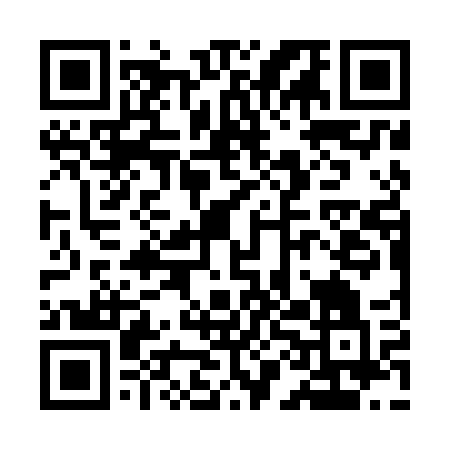 Ramadan times for Brzeznica, PolandMon 11 Mar 2024 - Wed 10 Apr 2024High Latitude Method: Angle Based RulePrayer Calculation Method: Muslim World LeagueAsar Calculation Method: HanafiPrayer times provided by https://www.salahtimes.comDateDayFajrSuhurSunriseDhuhrAsrIftarMaghribIsha11Mon3:573:575:5211:393:305:275:277:1512Tue3:543:545:4911:383:315:285:287:1713Wed3:523:525:4711:383:335:305:307:1914Thu3:493:495:4511:383:345:325:327:2115Fri3:473:475:4211:383:355:345:347:2316Sat3:443:445:4011:373:375:365:367:2517Sun3:413:415:3811:373:385:375:377:2718Mon3:393:395:3511:373:405:395:397:2919Tue3:363:365:3311:363:415:415:417:3120Wed3:333:335:3111:363:435:435:437:3321Thu3:313:315:2811:363:445:445:447:3522Fri3:283:285:2611:353:465:465:467:3723Sat3:253:255:2311:353:475:485:487:3924Sun3:223:225:2111:353:485:505:507:4125Mon3:203:205:1911:353:505:525:527:4326Tue3:173:175:1611:343:515:535:537:4627Wed3:143:145:1411:343:525:555:557:4828Thu3:113:115:1211:343:545:575:577:5029Fri3:083:085:0911:333:555:595:597:5230Sat3:053:055:0711:333:566:006:007:5531Sun4:024:026:0412:334:587:027:028:571Mon3:593:596:0212:324:597:047:048:592Tue3:563:566:0012:325:007:067:069:013Wed3:533:535:5712:325:027:077:079:044Thu3:503:505:5512:325:037:097:099:065Fri3:473:475:5312:315:047:117:119:096Sat3:443:445:5012:315:057:137:139:117Sun3:413:415:4812:315:077:147:149:148Mon3:383:385:4612:305:087:167:169:169Tue3:353:355:4312:305:097:187:189:1910Wed3:323:325:4112:305:107:207:209:21